鳥取赤十字病院ＦＡＸ診療申込書2023(R5)12鳥取赤十字病院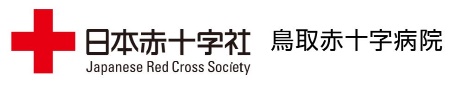 患者サポートセンター　地域医療連携課FAX　0857-39-0531　　　　　　　　科　　　　　　　　　　　　医師宛鳥取赤十字病院患者サポートセンター　地域医療連携課FAX　0857-39-0531　　　　　　　　科　　　　　　　　　　　　医師宛紹介医療機関・医師名・電話・ＦＡＸ名　称：医師名：電　話：ＦＡＸ：紹介医療機関・医師名・電話・ＦＡＸ名　称：医師名：電　話：ＦＡＸ：紹介医療機関・医師名・電話・ＦＡＸ名　称：医師名：電　話：ＦＡＸ：紹介医療機関・医師名・電話・ＦＡＸ名　称：医師名：電　話：ＦＡＸ：フ リ ガ ナ男 ・ 女男 ・ 女　明　・　大　・　昭　・　平　・　令　　　　　年　　　月　　　日　（　　　　才）　明　・　大　・　昭　・　平　・　令　　　　　年　　　月　　　日　（　　　　才）患者氏名男 ・ 女男 ・ 女　明　・　大　・　昭　・　平　・　令　　　　　年　　　月　　　日　（　　　　才）　明　・　大　・　昭　・　平　・　令　　　　　年　　　月　　　日　（　　　　才）住　　所〒　　　　　－　　　　　電話番号電話番号　（　　　　）　　　　－　　　　　　（　　　　）　　　　－　　　　　住　　所受診歴有　　・　　無姓を変更された方姓を変更された方姓を変更された方旧姓　（　　　　　　　　）紹介目的　□精査　　□診療　　□入院　　□手術　　□レスパイト　　□その他（　　　　　　　）　※レスパイト入院をご希望の方は併せて別紙様式1および診療情報提供書のご記入お願いします。　□精査　　□診療　　□入院　　□手術　　□レスパイト　　□その他（　　　　　　　）　※レスパイト入院をご希望の方は併せて別紙様式1および診療情報提供書のご記入お願いします。　□精査　　□診療　　□入院　　□手術　　□レスパイト　　□その他（　　　　　　　）　※レスパイト入院をご希望の方は併せて別紙様式1および診療情報提供書のご記入お願いします。　□精査　　□診療　　□入院　　□手術　　□レスパイト　　□その他（　　　　　　　）　※レスパイト入院をご希望の方は併せて別紙様式1および診療情報提供書のご記入お願いします。　□精査　　□診療　　□入院　　□手術　　□レスパイト　　□その他（　　　　　　　）　※レスパイト入院をご希望の方は併せて別紙様式1および診療情報提供書のご記入お願いします。主訴または傷病名受診希望日　第１希望　　　　　　　月　　　日（　　）　第１希望　　　　　　　月　　　日（　　）　第２希望　　　　　　　　月　　　日（　　）　第２希望　　　　　　　　月　　　日（　　）　第２希望　　　　　　　　月　　　日（　　）帰省予定日※里帰り分娩、県外からの帰省、転居などの方はご記入をお願いします。　　　　　　　月　　　日（　　）※里帰り分娩、県外からの帰省、転居などの方はご記入をお願いします。　　　　　　　月　　　日（　　）※里帰り分娩、県外からの帰省、転居などの方はご記入をお願いします。　　　　　　　月　　　日（　　）※里帰り分娩、県外からの帰省、転居などの方はご記入をお願いします。　　　　　　　月　　　日（　　）※里帰り分娩、県外からの帰省、転居などの方はご記入をお願いします。　　　　　　　月　　　日（　　）　　折り返し、予約票をＦＡＸいたしますので、患者様にお渡し願います。※緊急性のある患者様のご紹介は、直接、担当医にご連絡下さい。※受診科･紹介目的が不明な場合、診療情報提供書･担当医への連絡をお願いすることがあります。　　折り返し、予約票をＦＡＸいたしますので、患者様にお渡し願います。※緊急性のある患者様のご紹介は、直接、担当医にご連絡下さい。※受診科･紹介目的が不明な場合、診療情報提供書･担当医への連絡をお願いすることがあります。　　折り返し、予約票をＦＡＸいたしますので、患者様にお渡し願います。※緊急性のある患者様のご紹介は、直接、担当医にご連絡下さい。※受診科･紹介目的が不明な場合、診療情報提供書･担当医への連絡をお願いすることがあります。　　折り返し、予約票をＦＡＸいたしますので、患者様にお渡し願います。※緊急性のある患者様のご紹介は、直接、担当医にご連絡下さい。※受診科･紹介目的が不明な場合、診療情報提供書･担当医への連絡をお願いすることがあります。　　折り返し、予約票をＦＡＸいたしますので、患者様にお渡し願います。※緊急性のある患者様のご紹介は、直接、担当医にご連絡下さい。※受診科･紹介目的が不明な場合、診療情報提供書･担当医への連絡をお願いすることがあります。　　折り返し、予約票をＦＡＸいたしますので、患者様にお渡し願います。※緊急性のある患者様のご紹介は、直接、担当医にご連絡下さい。※受診科･紹介目的が不明な場合、診療情報提供書･担当医への連絡をお願いすることがあります。【お問い合わせ先】　鳥取赤十字病院　患者サポートセンター　地域医療連携課　　ＴＥＬ　0857-39-0530(直通)　　　　　　0857-24-8111(代表)　　ＦＡＸ　0857-39-0531　　〒680-8517　鳥取県鳥取市尚徳町117【受付時間】　平　　日：8:00～18:00　祝日以外の土曜日：9:00～12:30【休診日】　祝日の土曜日・日曜日・祝祭日・創立記念日　年末年始（１２月２９日～１月３日）　鳥取赤十字病院処理欄　　　　　　　　　　　年　　　月　　　日（　　　）　　　時　　　分　鳥取赤十字病院処理欄　　　　　　　　　　　年　　　月　　　日（　　　）　　　時　　　分